Les champions d’énigmesA l’occasion de la semaine des mathématiques, du 13 au 20 mars le collège Evariste Galois organise un concours d’énigmes (pendant plusieurs semaines) ouvert à tous les élèves.Plusieurs énigmes seront affichées dans l’établissement (1 ou 2 par semaines).Pour participer : Prends en note les énigmes.Les énoncés seront disponibles sur le site du collège.Cherche les solutions puis Rédige tes réponses sur une feuille  en précisant les numéros des énigmes.Indique sur ta feuille ton nom, prénom et ta classe.Dépose ta feuille dans l’urne mise à disposition dans le hall.Un classement sera établi par les professeurs de mathématiques, et une cérémonie de remise des récompenses aura  lieu au mois de mai.Lors de la correction, le nombre de réponses correctes sera pris en compte mais surtout les traces de recherche et la qualité des explications.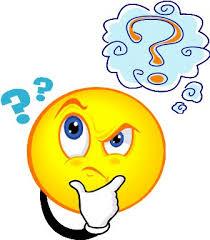 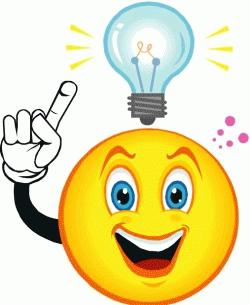 